Ken-Tool announces new tire valve installation toolAKRON, Ohio (January 28 2016) – Ken-Tool has announced introduction of the new 29850 Tire Valve Installation tool to aid tire service technicians with the installation of “snap-in’ rubber tire valve stems into automotive, light truck and trailer wheels.  (NOTE: This tool is not for use on threaded steel or brass valve stems on heavy-duty trucks and trailers.)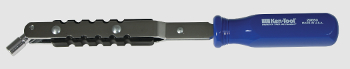 Made in the U.S.A., the new tire valve installation tool is made from cadmium plated, high carbon steel to insure a long service life.  The handle is made from a slip-resistant polymer for comfort and durability.  It is very robust and durable, ideal for fleet and service bay use.The tool features a notched polymer rim guard to protect the wheel rim from damage, and is ideal for aluminum alloy and chrome-plated wheels.  The rim guard features five fulcrum notches to provide the technician with the right leverage point to pull and seat the tire valve in a wheel.  Additionally, the Tire Valve Installation tool has a fully pivoting head to insure the correct stem angle as it is pulled into position on the rim.The Ken-Tool 29850 Tire Valve Installation tool weighs 9.6 oz. (0.27 kg), is 12 inches (30.5 cm) in length.   The Ken-Tool 29850 Tire Valve Installer tool carries a Limited Lifetime Warranty.  It is polybagged with a hang tag for vertical retail display.Ken-Tool products are available through leading tire industry supply distributors worldwide.  For more information about these and other professional tire-changing and shop tools, visit www.kentool.com.  High and low resolution images of the Ken-Tool Tire Valve Installation tool are available on line at http://www.kentool.com/kentoolmedia_images.html. About Ken-Tool
Ken-Tool is the world’s leading manufacturer of professional tire service hand tools. Headquartered in Akron, Ohio, Ken-Tool has been providing the tire industry and automotive aftermarket with quality products for 95 years. Contact:Steve Vyn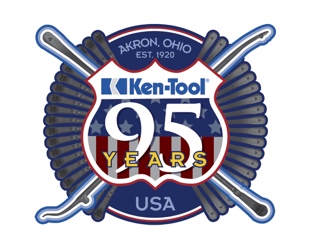 Interim Sales ManagerTel: 330-252-1951 Email: svyn@kentool.com                                                                 